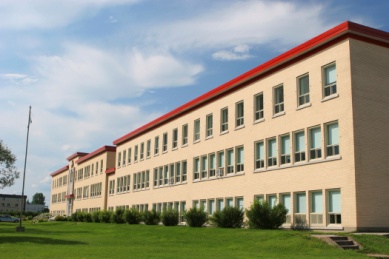 Leave 7 blank lines from top of pageJanuary 1, 200XLeave 3 blank linesAmy SmithCustomer Service RepresentativeAcme Publishing1234 Acme St.Vernon, WA 9823Subject: Format of a Business LetterDear Ms. Smith:The paragraphs of a business letter are never indented like you see in a report, book or other publication. All letters should be free of spelling and grammatical errors.Second paragraph would start here.Sincerely,Leave 3 blank linesJohn SmithBusiness TeacherJs/jg